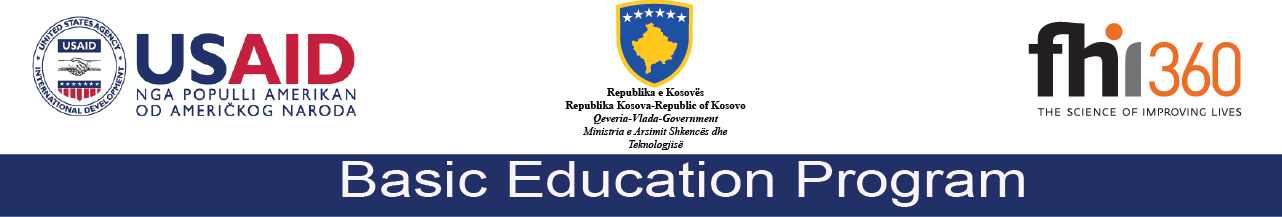 Lënda: Matematikё Klasa: V/1 Tema:  Perimetri  i drejtkёndёshit  dhe i katroritMjetet e punës:  libri i matematikёs, tangrami Përdorimi i teknologjisë informative:Lidhja me lëndët e tjera:  gjuhё shqipe,  art figurativ, Fjalët kyçe:  vijё e thyer e mbyllur ,  shuma e gjatёsive tё brinjёveRezultatet e të nxënit : Në fund të orës mësimore nxënësit do të jenë në gjendje të: 1.Dallojnё perimetrin e drejtkёndёshit  dhe tё katrorit2.Masin gjatёsitё e  brinjёve tё figurave3.Formulojnё perimetrin e drejtkёndёshit dhe katrorit Kriteret e suksesit :                   - Dallo   perimetrin e drejtkёndёshit                    - Zbulo rregullin e perimetrit tё katrorit                   - Njehso  shumёn  e  brinjёve tё figurave   *Pjesa hyrëse –  Zbulo tangramin – - Nx.ndaj nё grupe atyre ju jap copёza  prej tё cilave do tё formojnё  figura gjeometrike. Pasi ti kenё formuar ata do tё tregojnё c’dinё pёr atё figurё gjeometrike.-Ky ёshtё drejtkёndёshi  ka dy ...........-Ky ёshtё katrori  i cili ka 4 brinjё me gjatёsi tё barabartёPjesa kryesore- Tё nxёnit nё bashkёpunim **Sot do tё mёsojmё: Perimetri i drejtkendeshit dhe katrorit--Nx.hapin librat fq.84.Ata lexojnё me vёmendje dhe nga tangrami mund tё nxjerrim njё rregull qё do na shёrbej pёr drejtkёndёshat.  P=a+a+b+b   ose  P= 2a +2b   ose  P= 2(a+b)   Nё tё tri rastet  nx. do tё fitojnё rezultat tё njejtёKurse katrori  duke  vёshtruar mirё tangramin  nxjerrim njё rregull :P = a+a+a+a  ose  P = 4 a    nё tё dy rastet do tё fitohet rezultati i njejtёPra ,  perimetri   ёshtё shuma e gjatёsive tё brinjёve tё njё figure gjeometrike***Pjesa përfundimtare :     Puno nё dyshe ---Nx.punojnё nё dyshe detyrёn 4 dhe 7   1.Njehso perimetrin  kur brinja a= 15 cm dhe  b= 3 cm2. Njehso perimetrin  e figurёs  nёse brinja a = 8dm 7 cmVlerёsim : Vlerёsim  “Dy yje njё dёshirё"Detyrё shtёpie: